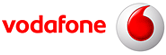 Bd.Titulescu nr 4-8Titulescu colt cu Dr Felix (nu avem numar fiind in constructie)Nu sunt sigur ca este vorba de ID-ul acesta !Nu sunt sigur ca acesta este ID-ul site-ului fotografiat, asa pare sa fie din liste. Este un site care a fost instalat undeva prin anul 2006 (în vara era deja OK). Interesant este ca e echipat cu niste antene Kathrein care par se emita atât pe GSM, cât si pe UMTS (feeder etichetat cu rosu) ; ar putea de exemplu sa aiba un mic Kathrein 742 222 (antena de 57cm lungime, crosspolar DualBand 65°, cu combiner integrat)…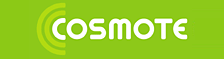 Nu sunt sigur ca este vorba de ID-ul acestaAm gasit în liste un site care se cheama America (si care în plus si în iulie 2008 era EGSM only, LAC 7030), asa ca presupun ca de acest site este vorba, site care a ramas si acum EGSM only, numai ca a fost uograduit catre 3G. Cei de la Cosmorom vroiau sa construieasca în Phase_3 un BU183 Dr.Felix în aceasi zona, însa se pare ca nu a fost sa fie, asa ca au venit cei de la Cosmote si si-au tras destul de devreme în 2006 acest site, pentru ca deja în vara (2 iulie 2006) parea sa fie gata.Aici în America House este un shop propriu Cosmote, si cred ca au si ceva birouri pe acolo... de aia au si bagat asa repede 3G-ul probabil... S-ar putea ca si cei de la Ericsson sa aiba ceva birouri aici, soit dit en passant...